Descriptif	Système 4.6.2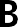 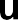 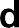 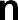 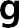 Documents de référenceNF P84-206 (D.T.U. 43.3) : Toitures en tôles d’acier nervurées avec revêtement d’étanchéité.Règles NV 65 et annexes – Règles N 84.D.T.U. série 40.4 : Couvertures en feuilles et bandes métalliques.Cahier des Charges : Couverture en grands éléments métalliques à joint debout – système Compact Fixing.Cahiers des Charges particuliers.Avis Technique : Toiture Compact VM Zinc.En climat de montagne les éléments de couverture pouvant être employés doivent être admis par les Normes, D.T.U., Atec, Règles professionnelles, et le Guide des Couvertures en climat de montagne (Cahier du CSTB 2267-1).Élément porteurTôle d’acier nervurée galvanisée ou prélaquée destinée à recevoir en surface une isolation thermique et un revêtement d’étanchéité conforme à la NF P 84-206 référence D.T.U. 43-3. La protection éventuelle des T.A.N. (prélaquage standard ou renforcé) sera adaptée à l’ambiance du local.Les T.A.N. seront fixées à l’ossature porteuse conformément au D.T.U. 43.3.Option rénovation : élément porteur conforme à la NF P 84-208 référence D.T.U. 43-5.Préparation du support NeufDans le cas de T.A.N. galvanisée, application d’un E.I.F.RénovationDépose du complexe existant (isolant – étanchéité – protection).Évacuation et mise en décharge.En cas de présence de perforations dans le support (anciennes fixations mécaniques), pontage des percements par des pastilles de type KRAFT auto-adhésive.Dans le cas de T.A.N. galvanisée, application d’un E.I.F.Isolation thermiquePlaques en verre cellulaire type FOAMGLAS® T3+, format 60 x 45 cm,lambda = 0,036 W/(m⋅K) bénéficiant d’une garantie thermique de 30 ans (une attestation spécifique au chantier sera établie par le fabricant), isolant étanche à l’eau et à la vapeur, résistance à la compression sans écrasement à la rupture : 5 kg /cm2, classement au feu M0 (Euroclasse : A1).Épaisseur : ……… mmL’épaisseur doit être conforme à la réglementation thermique en vigueur pour les bâtiments neufs et à la réglementation thermique rénovation pour les bâtiments existants.Pose des plaques par encollage au bitume y compris traitement des joints.Réalisation d’un surfaçage au bitume à raison d’une épaisseur de 2 mm minimum. Positionnement et calepinage des plaquettes FOAMGLAS® brevetées en tôles d’acier galvanisé Z 350 support des fixations de la finition. Les plaquettes seront soudées sur le glacis de bitume et insérées dans la masse de l’isolant thermique. Suivant les différentesfinitions de couverture, la densité des plaquettes se fera selon la zone de vent et conforme à l’Avis Technique ou au Cahier des Charges des divers systèmes.Une membrane bitumineuse d’épaisseur minimale 3 mm à surface grésée et d’armature polyester 180 g/ m2 soudée en plein sur le glacis de bitume, recouvrant ainsi les plaquettes.Couverture métalliqueAncrage des pattes de fixation de la couverture métallique sur les plaquettes en acier galvanisée à l’aide de vis au travers de la membrane bitumineuse.Pose éventuelle d’un écran de désolidarisation en feutre non-tissé conformément à l’Avis Technique ou au Cahier des Charges des divers systèmes.Mise en œuvre des éléments de couverture métallique (zinc, cuivre, inox, aluminium) compris toutes sujétions conformes à l’Avis Technique ou au Cahier des Charges des divers systèmes.Tous les points singuliers, EP, TP, traversées de toiture, JD, etc. seront traités de façon traditionnelle conformément au D.T.U.Système 4.6.2Les recommandations pour l’utilisation et la pose de FOAMGLAS® sont données à titre purement indicatif. En effet, elles se basent sur les expériences et connaissances techniques actuelles. Il ne pourra être reproché à Pittsburgh Corning France aucun dommage résultant d’erreurs ou d’omissions. Il appartient au poseur ou à l’acheteur de vérifier si les matériaux fournis conviennent aux applications et usages prévus.  De ce fait, notre responsabilité ne saurait être engagée au titre du contenu de cette fiche. La vente de nos produits est soumise à nos seules conditions générales de vente et n’est pas étendue au contenu de la présente fiche technique ou aux conseils donnés par notre service technique. Pittsburgh Corning France se réserve le droit d’apporter à la présente fiche toute modification technique appropriée sans préavis.Pittsburgh Corning France8 rue de la RenaissanceF-92160 Antony Tél : + 33 (0)1 58 35 17 90Fax : + 33 (0)1 58 35 17 91info@foamglas.fr www.foamglas.fr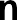 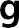 LP-PDF-0714 B-PCF-fr-TDS-4.6.2